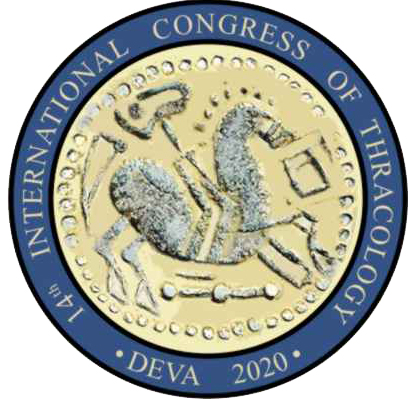 THRACing the PastFrom Bronze Communities to Iron KingdomsRegistration Form14th International Congress of Thracology Deva, Romania, 6th-10th of May 2020Are you interested in joining the post-Congress tour to the Dacian Fortresses of the Orăştie Mountains and Hunedoara Castle (1 day)?Please mention if you wish to apply for a grant: 						e-mail: thracology2020deva@gmail.comFamily NameFirst NameTitle (Prof./Dr.)StreetNo.Zip-CodeTownCountryE-mailInstitutionPosterLectureTitlePlease give a brief description of the topic of your poster or lecture (max. 100 words).YesNoYesNo